МУНИЦИПАЛЬНОЕ АВТОНОМНОЕ ДОШКОЛЬНОЕ ОБРАЗОВАТЕЛЬНОЕ УЧРЕЖДЕНИЕ «ДЕТСКИЙ САД КОМБИНИРОВАННОГО ВИДА № 1» Г.ТОБОЛЬСКА(МАДОУ «ДЕТСКИЙ САД № 1» Г. ТОБОЛЬСКА)7 микрорайон, дом . Тобольск, Тюменская обл. 626157, тел. 8 (3456) 22-70-01, E-mail: kolokol.tob@mail.ruРанняя профориентация детей старшего дошкольного возраста 
средствами                  информационно-коммуникационных технологийПедагогический проектАвтор: Юрьева Светлана Леонидовна, воспитательТобольск2023 годСОДЕРЖАНИЕПояснительная запискаАктуальность. Мир взрослых и первые представления о профессиональной деятельности людей являются центральным звеном знаний о социальной действительности. Мир взрослых – особая социальная среда, в которой происходит присвоение ребенком ценностей, освоение образцов и норм деятельности, связанных, в том числе, и с первыми представлениями о мире профессий. Первые представления о профессиональной деятельности людей являются центральным звеном знаний о социальной действительности. Эти знания имеют решающее значение в социализации личности ребенка, так как обусловливают развитие социального восприятия.Проблема профориентации является общественной, так как именно от неё зависит состояние общества, развитие рынка труда, занятость населения, возможность выявления талантов и направление их в наиболее подходящие сферы деятельности.  Ранняя профориентация в дошкольном образовании – не выбор профессии ребенком дошкольного возраста, а формирование у него ценностно-смысловой компетенции как запускающего механизма, который обеспечит успешное вхождение в социум.  И прямо или косвенно повлияет на его дальнейшее профессиональное самоопределение на следующей ступени образования.В рамках преемственности по профориентации детский сад является первоначальным звеном в единой непрерывной системе образования. В процессе приобщения детей к миру взрослых, профориентация способствует накоплению социального опыта взаимодействия ребенка с взрослыми и сверстниками, развитию умений войти в детское общество, действовать совместно с другими. Развитие представлений о различных профессиях способствуют выстраиванию индивидуальной картины мира ребенка, его индивидуальных способностей и интересов. Создавшаяся ситуация заставила нас по-новому взглянуть на организацию профориентационной работы, начинать которую необходимо с дошкольного возраста. Чем разнообразнее представления дошкольника о мире профессий, тем этот мир ярче и привлекательнее для него. А если такая работа строиться с учетом современных требований и технологий, то интерес дошкольника повышается, выше становится и его активность в познании профессионального мира.2. Организация ранней профориентации дошкольников через использование ИКТ-технологийАнализ психолого-педагогических исследований констатирует, что для осмысления проблемы ранней профориентации в дошкольном образовании сложились определенные теоретические предпосылки, что еще раз подтверждает актуальность данной проблемы в дошкольном образовании. В России первыми авторами, которые придавали значимость проблемам профессиональной ориентации, можно назвать Н.К. Крупскую, 
А.В. Луначарского, Н.П. Блонского, С.Т. Шацкого, А.С. Макаренко. По их мнению, непременным условием всестороннего развития человека является наличие глубоких и обширных знаний, поэтому первейшей обязанностью системы общего образования в период допрофессиональной подготовки они считали «вооружение каждого ребенка такими знаниями и тем широким образованием, которое откроет перед ним все дороги».В современных исследованиях, касающихся дошкольного образования, акценты ставятся на разработке таких понятий, как «ранняя профессиональная ориентация», «профессиональная деятельность взрослых», «профессиональное самоопределение», «ранние профессиональные устремления дошкольника», «профессиональный интерес дошкольника», «профессиональная направленность личности дошкольника», «профориентационные сюжетно-ролевые игры» и др. Так, в соответствии с мнением Н.Н. Захарова, цель ранней профориентации заключается в формировании у ребенка эмоционального отношения к профессиональному миру, предоставление ему возможности использовать свои силы в доступных видах деятельности.Климов Е.А. в своих исследованиях рассматривает понятие «профессиональное самоопределение» и дает характеристику допрофессионального онтогенеза (индивидуального развития организма) человека, как субъекта труда. Согласно данной теории, игра в возрасте от 3 до 6–8 лет рассматривается как способ овладения «основными смыслами» человеческой деятельности, а также как первое знакомство с конкретными профессиями (игры в шофера, врача, продавца, учителя и т. д.). В работах Евгения Александровича Климова – «Как сделать себя пригодным к профессии? // Сто профессий для Ленинграда и Ленинградской области. — Л., 1983» (советский и российский психолог, психофизиолог, доктор психологических наук)  доказано, что уже с детьми дошкольного возраста взрослые должны организовывать не только игру, но и доступные формы труда по самообслуживанию. По мнению автора, развитие качеств личности, важных для будущей профессиональной деятельности, не происходит спонтанно, а требует специальных педагогических усилий, организации трудовой деятельности ребенка, доступной его возрасту.Таким образом, в трудах педагогов прошлого и в современной научной литературе, данная проблема рассматривается многоаспектно, доказана целесообразность ранней профориентации в дошкольном возрасте, определены различные пути и средства воспитания устойчивого интереса к профессиям взрослых, представлены различные авторские определения ранней профориентации. Сопоставление различных точек зрения на процесс ранней профориентации позволило мне констатировать, что обращение к проблеме ранней профориентации в дошкольном образовании обусловлено: – принятием концептуального положения о развивающем эффекте деятельности; – пониманием ранней профориентации в дошкольном образовании как условия социализации ребенка дошкольного возраста; – признанием положения, о том, что процесс ранней профориентации в дошкольном детстве связан с формированием у ребенка образа мира, что способствует структурированию социального мира и формированию отчетливого дифференцированного представления о взрослых людях, в том числе и об их профессиях.  Таким образом,  ранняя профориентация заключается не в навязывании детям того, кем они должны стать, а в том, чтобы познакомить их с различными видами труда, чтобы облегчить им самостоятельный выбор в дальнейшем. Чем больше разных умений и навыков приобретет ребенок в детстве, тем лучше он будет знать и оценивать свои возможности в более старшем возрасте. Поэтому передо мной возникла необходимость создания комплекса педагогических условий, обеспечивающих эффективность организации ранней профориентации в дошкольном образовательном учреждении.Цель: расширение знаний о мире профессий у детей старшего дошкольного возраста с использованием ИКТ-технологий.Задачи:Изучить и проанализировать психолого-педагогическую литературу по проблеме исследования;Подобрать диагностический инструментарий для определения уровня знаний о мире профессий детей 5-7 лет;Разработать и апробировать комплекс мероприятий с использованием ИКТ-технологий в профориентационной работе с дошкольниками.Этапы:Первый этап включал теоретический анализ психолого-педагогической литературы.Второй этап заключался в организации и проведении диагностического исследования.На третьем этапе проводился анализ результатов.Четвертый этап включал разработку и реализацию комплекса мероприятий с использованием ИКТ-технологий в профориентационной работе дошкольников 5-7 лет.Методы исследования: Теоретические методы: анализ и обобщение;Эмпирический метод (наблюдение, тестирование).Новизна и практическая значимость моей работы заключается в разработке комплекса мероприятий с использованием ИКТ-технологий в профориентационной работе дошкольников 5-7 лет, который включает в себя комбинацию форм, методов и приемов в работе по изучению мира профессий. Ожидаемые результаты:Расширение представлений у детей о труде взрослых в нашем регионе, о значении их труда для общества;Воспитание уважения к людям труда;Развитие интереса к различным профессиям;Осознание детьми важности о необходимости и незаменимости каждой профессии;Сформированность у детей обобщенных представлений о структуре трудового процесса, о роли современной техники в трудовой деятельности человека, понимание взаимосвязи между компонентами трудовой деятельности;Развитие умения детей выражать в игровой и продуктивной деятельности свои умения и навыки в познании мира профессий;Развитие познавательных, коммуникативных, творческих способностей детей;Сформированность бережного отношения к труду взрослых и его результатам.В вопросе ознакомления дошкольников с профессиями взрослых существуют различные подходы. Светлана Акимовна Козлова (Доктор педагогических наук, профессор кафедры дошкольной педагогики, академик Международной педагогической академии) и Шахманова Айшат Шихахмедовна. (Профессор департамента педагогики) предлагают знакомить детей с тружениками, с их отношением к труду, формировать представления о том, что профессии появились в ответ на потребности людей (нужно довести груз, приготовить обед). Мария Вадимовна Крулехт (Доктор педагогических наук, профессор)  и Вера Иосифовна Логинова (выдающийся теоретик дошкольной педагогики, ученый — методолог, талантливый исследователь, руководитель уникальной научно-педагогической школы) делают упор на формирование представлений о содержании труда, о продуктах деятельности людей различных профессий, на воспитание уважения к труду. Многие педагоги, такие как Николай Евгеньевич Веракса (российский психолог, специалист по психологии дошкольного образования, доктор психологических наук, профессор) и Тамара Семёновна Комарова (советский и российский педагог, создатель целостной системы художественно-эстетического воспитания дошкольников) рекомендуют знакомить детей с видами труда, наиболее распространенными в конкретной местности.  Чем больше ребенок впитает информации и чем более разнообразна и богата она будет, тем легче ему будет сделать в будущем свой решающий выбор, который определит его жизнь.Внедрение в образовательный процесс новых информационных технологий вместе с другими средствами способствует обогащению представлений детей об окружающем мире, расширению опыта и знаний, повышению мотивации к познанию. Информационно-коммуникационные технологии (далее ИКТ) не заменяют традиционные формы и средства приобщения детей к получению знаний о мире профессий, а успешно их дополняют и восполняют.Необходимость использования информационных технологий в дошкольном образовании в настоящее время происходит из-за стремительного развития информационного общества, в силу широкого распространения технологий мультимедиа, электронных информационных ресурсов, сетевых технологий как средств обучения и общения. Постепенно, компьютерные технологии входят в систему дошкольного образования как один из эффективных приемов передачи знаний. Этот современный способ развивает интерес к обучению, воспитывает самостоятельность, развивает интеллектуальную деятельность, позволяет развиваться в духе современности, дает возможность качественно обновить воспитательно-образовательный процесс в ДОУ и повысить его эффективность.ИКТ – это не только доступно и привычно для современных детей, но и удобно для педагога нынешнего времени. Также хотелось бы подчеркнуть актуальность использования информационных технологий в профориентационной работе, она обусловлена социальной потребностью в повышении качества обучения, воспитания детей дошкольного возраста, практической потребностью в использовании в дошкольных образовательных учреждениях современных компьютерных программ и технологий.В процессе преобразования среды в контексте профориентированного содержания я учитываю принцип тематического построения образовательного процесса. В связи с этим мною был разработан календарно-тематический план работы с дошкольниками по изучению мира профессий нашего региона, с которым вы можете ознакомиться ниже.Данное планирование позволило сгруппировать содержание образования по ознакомлению детей с профессиями взрослых в соответствии с темой недели, профессиональными праздниками, временем года и сезонным трудом взрослых и пополнить предметную среду соответствующими материалами. 3. Содержание профориентационной работы с детьми 5-7 летВ настоящее время проблема формирования представлений дошкольников о разных профессиях практически не разработана в науке. Несмотря на это, всем ясна важнейшая роль представлений у дошкольников о людях разных профессий. В наши дни профессий стало очень много. Их уже много тысяч. И все время появляются все новые и новые. Подрастающему поколению очень трудно ориентироваться в мире профессий. Даже если ребенок и был на работе у мамы или папы, он так и не понял сути из профессиональной деятельности. Необходимо способствовать социализации и адаптации подрастающего поколения в окружающем мире. Очень важно с детского сада знакомить ребенка с профессиями, рассказать о тех качествах характера, которых требует то или иное занятие. Часто дети выбирают те же профессии, которые имеют их родители. Так рождаются династии врачей, учителей, воспитателей, артистов, поэтов и т. д. Поэтому основное направление в работе с детьми старшего дошкольного возраста ориентировано на выявление на ранних ступенях развития способностей детей дошкольного возраста, к разным видам деятельности, обеспечение реализации интересов, способностей, склонностей дошкольников. Поэтому я считаю, что толчок в выборе профессии может послужить и ИКТ-игра. Использование информационно-коммуникативных технологий в дошкольном образовании позволяет расширить и творческие возможности педагога. Именно в детском саду можно применить весь накопленный опыт, знания и умения, творческий подход. А занятия, проведенные в ДОУ с использованием электронных изданий образовательного направления, надолго запомнятся детям. В своей педагогической деятельности я использую разнообразный иллюстративный материал, который дает возможность быстрее достичь намеченной цели во время НОД и совместной деятельности с детьми. А использование информационных технологий позволяет сделать образовательный процесс зрелищным, информационно богатым и комфортным для восприятия ребенком. Для формирования ранней профориентации воспитанников я использую следующие современные формы работы:Мультимедийные презентации: «Все профессии нужны, все профессии важны», «Хочу все знать», «В мире профессий», «Кому что нужно» - являются прекрасным наглядным пособием и демонстрационным материалом о многообразии профессий, который привлекает внимание детей, дают возможность переключить слуховое восприятие на визуальное. Занятия с мультимедийной поддержкой повышают скорость передачи информации детям, улучшают уровень её понимания, что способствует развитию всех форм мышления.В настоящее время стало все сложнее организовывать традиционные экскурсии, во многие места доступ детям закрыт. Я нашла выход - виртуальные экскурсии. Виртуальные экскурсии в пожарную часть, на завод Полимеров, на косторезную фабрику, по улицам Тобольска, Тобольский аэропорт. С помощью виртуальной экскурсии дети имеют возможность познакомиться с профессиями людей, которые трудятся на предприятиях, заводах и организациях. В ходе виртуальной экскурсии создается иллюзия реального путешествия. Рассмотрев условия и орудия труда той или иной профессии, в самостоятельной деятельности дети используют свои знания и сюжетно-ролевая игра становится более насыщенной и продуктивной. Огромную роль в активизации деятельности детей во время виртуальных экскурсий играет поисковый метод. Дети не просто знакомятся с профессиями, но и занимаются активным поиском информации. Это достигается путём постановки проблемных вопросов перед экскурсией либо получением определённых творческих заданий. Виртуальная экскурсия облегчает процесс запоминания, позволяет сделать образовательную деятельность более интересной и динамичной, «погрузить» ребенка в определенную обстановку, создать иллюзию соприсутствия, содействует становлению объемных и ярких представлений.Способствовать развитию у дошкольников исследовательских способностей профориентационного характера помогают и интерактивные игры: «Угадай профессию», «Выбери нужное», «Кто где работает», «Женские и мужские профессии», «Исправь ошибку». Они позволяют подать детям информацию на экране в игровой форме, что вызывает у детей огромный интерес, так как это отвечает основному виду деятельности дошкольника — игре. Использование анимационных эффектов способствует повышению интереса детей к изучаемому материалу. Такие игры повышают мотивацию детей при решении проблемных ситуаций, вызывают у детей живой интерес к обучению, являются прекрасным иллюстративным, информативно богатым пособием. В ходе интерактивной игры у ребенка развивается: теоретическое мышление, способность к прогнозированию результата действия, проектные качества мышления. Моим воспитанникам полюбилась подборка серии мультфильмов Навигатум «Калейдоскоп Профессий». Каждая серия представляет собой связанный игровой сюжет, внутри которого всегда есть: «Кем я хочу стать», «Как работает Центр занятости», «Архитектор», «Менеджер», «Логист», «Тренер», «Ветеринар». «Программист», «Сити-фермер», «Сантехник», «Металлургическое производство», «Вальцовщик», Почему родители работают?», «Детский стоматолог». Особенности данных мультфильмов:Знакомство с представителем профессии и с его рабочим местом;Подробное описание функционала данной профессии: чем приходится заниматься, зачем, для чего и кого;Требуемые личные и профессионально важные качества;Где можно получить профессию, в каких учебных заведениях, как долго длится учеба;Насколько востребована данная профессия, в том числе и в будущем;Какие карьерные и материальные перспективы в данной профессии;Кому может подойти данная профессия.Продолжительность серии: ~ 6,5 минут.В современной образовательной практике активно реализуется идея           ранней профориентации, в которую входит движение KidSkills  (в переводе с английского        языка – «умения юных»). Это детский чемпионат, представляющий собой соревнования по профессиональному мастерству среди дошкольников. Так, после знакомства с профессиями, мы провели свой детский чемпионат  KidSkills 2022 «Золотой ключик» по следующим компетенциям:Юный охранник;Юная медсестра;Юная прачка;Юный директор;Юный химик.Для чего же нужны конкурсы такого типа как KidSkills?Они помогают раскрыть способности и таланты ребенка. Зачастую именно во время или после участия в конкурсе ребенка заинтересовывает процесс творчества. Он увлекается, начинает совершенствовать свои навыки, и в конечном счёте появляются первые достижения и успехи.В процессе конкурса ребенок приобретает соревновательный опыт.Соревнуясь с другими участниками, ребенок учится ставить перед собой цели и достигать их. KidSkills  является одним из немногих доступных для ребенка способов почувствовать себя взрослым, настоящим профессионалом своего дела.Во время участия в соревнованиях ребенок развивает умение общаться со сверстниками и взрослыми. Все участники были награждены медалями.Уже в раннем детстве дети чувствуют, как родители относятся к своей профессиональной деятельности: нравится работа или нет, насколько охотно папа и мама идут на работу, довольны ли зарплатой и отношениями в коллективе. Из этих впечатлений у дошкольника складывается общее представление о профессиональной деятельности взрослых.  Поэтому я использую разнообразные современные формы работы с родителями:- Оформление родительских уголков. В родительских уголках помещается информация по ранней профессиональной ориентации дошкольников в виде папок – передвижек, буклетов по ознакомлению детей с профессиями, консультация «Как знакомить детей с миром профессий».- Беседы с родителями. Рассматривание принесенных ими орудий труда, фото и видеоматериалов.- Домашние задания по изготовлению презентаций по ранней профориентации  « Я работаю…» Дети продолжают знакомиться с миром профессий в нетрадиционной форме. Данная презентация расширяет представления воспитанников о мире профессий, развивает творческое мышление, внимание, ориентировку в пространстве. Например, открывается первый слайд, родитель загадывает загадку, а дети должны внимательно посмотрев на изображения, называть в каком углу находится правильный ответ, и т. д. Или презентация совместной работы родителей с детьми «Мне нравится… профессия. Вот что я о ней знаю» - Совместная работа с родителями детей по изготовлению атрибутов для музыкального досуга «Город мастеров», и сюжетно - ролевых игр.- Привлекала родителей к участию в оформлении альбома с рисунками и фотографиями «Все профессии важны».- Совместная трудовая деятельность взрослого и ребенка, организация совместных чтений о профессиях.- Конкурс книг-самоделок о своей профессии, чтобы ребенок  мог показать и рассказать детям, где и кем работают  родители, и доказать, что работать - это классно, и не только потому, что работа приносит деньги, а потому что работа приносит пользу окружающим и самому человеку.- Совместное создание фото ширмы «Домашние игры в профессии».- Изготовление пособия родителями «Круги Луллия» (Раймунд Луллий - поэт,философ, мыслитель XIII века) для  обогащения знаний детей о трудовых функциях людей разных профессий регионального компонента – химик, лаборант, эколог, барбер, косторез, менеджер по туризму, программист. дизайнер интерьера.  Играя, 	у дошкольников формируется, месте работы, представления о трудовых функциях людей, орудиях труда, инструментах;закрепляются представления детей о профессиях взрослых;развивается творческое воображение и речь детей. Дети подбирают соответствия, устанавливает связь в элементах случайности в установке кругов.Активно практикую профессионально ориентирующие мероприятия: организация экскурсий на предприятия, встречи с представителями разных профессий, досуговую деятельность.Включение воспитанников ДОО в различные виды совместной с партнерами деятельности (продуктивная деятельность, общественно-полезный труд, субботники, конкурсы, фестивали профессий).Также я использую в своей работе следующие технологии:Технология проектной деятельности – деятельность, осуществляемая с определенной целью, по определенному плану для решения поисковых, исследовательских, практических задач;Педагогическая технология организации сюжетно-ролевых игр – это самая свободная, естественная форма погружения в воображаемый мир профессий и взрослую жизнь. Самое главное правило для взрослых: ребенку мало знать о профессии, в нее нужно поиграть;Технологии интегрированного обучения.Организация работы с дошкольниками строиться с учетом принципов, которые взаимосвязаны и реализуются в единстве:Принцип личностно - ориентированного взаимодействия (организация воспитательного процесса на основе глубокого уважения к личности ребенка, учета особенностей его индивидуального развития, на отношении к нему как сознательному, полноправному участнику воспитательного процесса).Принцип доступности, достоверности и научности знаний.Принцип открытости (ребенок имеет право участвовать или не участвовать в какой-либо деятельности, предоставлять или не предоставлять результаты своего труда, предоставлять в качестве результата то, что считает своим достижением он, а не воспитатель, принять решение о продолжении, завершении работы).Принцип диалогичности (возможность вхождения в беседу по поводу выполнения работы, полученного результата, перспектив продолжения работы, социальных ситуаций, способствующих или помешавших получить желаемый результат).Принцип активного включения детей в практическую деятельность (экскурсия, наблюдение, трудовые поручения, беседы, развлечение, викторина, игры).Принцип рефлексивности. Является основной для осознания каждым ребенком себя как субъекта собственной деятельности, социальных отношений. В результате у ребенка формируется представление о себе, своих возможностях, своей успешности. Таким образом, формируется способность осознания действий, самооценка результата, саморегуляции поведения.Преимуществом использования ИКТ в ранней профориентации детей являются доступность материала, возможность повторного просмотра, наглядность, наличие интерактивных заданий. Свою задачу я вижу в том, чтобы не только познакомить воспитанников с разнообразным миром профессий, но и помочь детям соотнести свои интересы и увлечения с работой взрослых людей. Чем больше ребенок «примерит» на себя различных профессий, чем больше приобретет знаний, тем лучше он будет оценивать свои возможности в старшем возрасте. Применение ИКТ позволяет сделать НОД привлекательной и по-настоящему современной, а детям помогают решать познавательные и творческие задачи с опорой на наглядность.Таким образом, использование информационных технологий в профориентационной работе с дошкольниками дает возможность существенно обогатить, качественно обновить образовательный процесс и повысить его эффективность.Результативность проводимой профориентационной работы с дошкольниками 5-7 летПроцесс ознакомления детей с профессиями взрослых должен быть ориентирован на обеспечение развития каждого ребенка, сохранение его уникальности и самобытности, создание возможностей раскрытия его интересов, склонностей, способностей. Поэтому залогом эффективного решения профориентационных задач является наличие информации о реальных достижениях детей в ознакомлении с профессиями взрослых. В связи с чем, возникает необходимость в такой системе контроля качества данного процесса, которая позволит отслеживать динамику достижений детей в ознакомлении детей с профессиями взрослых. Для оценивания уровня знаний о мире профессий мною использованы следующие диагностические методики:Диагностическая методика «Представления о труде взрослых»  
(Г.А. Урунтаевой и Т.И. Гризик) (приложение 1);Тест «Знаешь ли ты профессии?» (приложение 2);Профориентационный опросник (Е. И. Климов) (приложение 3);Мониторинг сформированности представлений о мире труда и профессий у дошкольников (приложение 4).Ниже представлены динамика проводимой профориентационной работы в период 2021-2023 гг.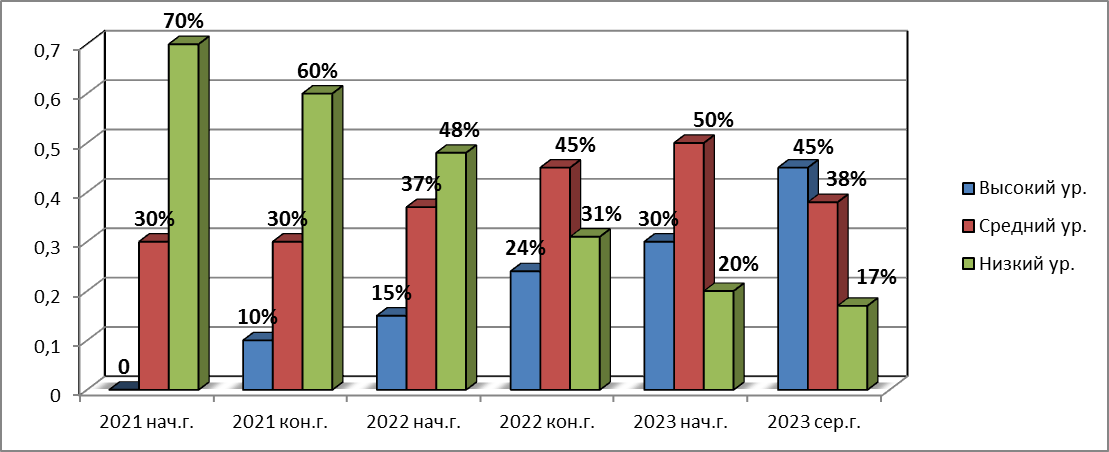 Исходя из полученных данных, можно с уверенностью сказать, что  проводимая профориентационная работа с применением ИКТ-технологий с детьми 5-7 лет эффективна. Разработанный мною комплекс мероприятий по изучению мира профессий показал свою результативность.Таким образом, учитывая проблемы, наблюдающиеся в массовой практике, сегодня необходимо создавать педагогические условия в дошкольных образовательных организациях для ознакомления детей с профессиями взрослых. Идеи ранней профориентации должны быть включены в содержание основной образовательной программы ДОУ, в содержание образовательных областей: «познавательное развитие», «социально-коммуникативное развитие», «речевое развитие», художественно-эстетическое развитие» и могут быть интегрированы в систему. И как следствие реализация цели и задач ранней профориентации в дошкольном образовании обеспечит решение требований ФГОС ДО: объединение обучения и воспитания в целостный образовательный процесс на основе духовно-нравственных и социокультурных ценностей и принятых в обществе правил и норм поведения в интересах человека, семьи, общества (уважение к труду взрослых, понимание ценности труда, интерес к различным профессиям взрослых); достижение целевых ориентиров: ребенок обладает установкой положительного отношения к разным видам труда.Список литературы Аверин С.А. Информационно-коммуникационная среда в современной дошкольной организации: преемственность, доступность, безопасность / С.А. Аверин, П.А. Баринова //Современное дошкольное образование. Теория и практика. – 2014. – № 7. – С.50-53.Алябьева Е.А. Поиграем в профессии: занятия, игры, беседы с детьми 5–7 лет: [методическое пособие]. – Москва: Творческий центр «Сфера», печ. 2015. – (Библиотека воспитателя). -Кн. 2. – печ. 2015. – 124 c.Вершинин С. И. Основы профориентологии : учебное пособие / 
С.И. Вершинин, М. С. Савина и др. – Москва: Просвещение, 2009.– 176 с.Газизова Ф.С. Информационные технологии как средство ознакомления старших дошкольников с миром профессий / Ф.С. Газизова, 
А.Ю. Мясникова. – Текст: непосредственный // Молодой ученый. – 2018. – № 19 (205). – С. 194-196.Захаров Н. Н. Профессиональная ориентация школьников / 
Н. Н. Захаров. – Москва: Просвещение, 1988. – 272 с.Климов Е.А. Психология профессионального самоопределения / 
Е. А. Климов. – Москва: Академия, 2010. – 304 с.Кузнецова Г.Н. Организация ранней профориентации в дошкольном образовательном учреждении [Электронный ресурс]: учебно-методическое пособие для педагогов ДОУ / Г.Н. Кузнецова. – Электрон. текстовые дан.  – Челябинск: ЧИППКРО, 2021. Урунтаева, Г.А. Диагностика психологических особенностей дошкольника: Практикум для сред. и высш. пед. учебн. заведений/ 
Г.А. Урунтаева. – 2-е изд., стереотип. – М.: Академия, 1997.Шингаркина Д.А. Воспитание трудолюбия у детей старшего дошкольного возраста в процессе ознакомления с миром взрослых : автореферат диссертации на соискание ученой степени кандидата педагогических наук / Д.А. Шаркина. – Челябинск, 2009. – 24 с.Приложение 1.Диагностическая методика Г.А. Урунтаевой и Т.И. Гризик «Представления о труде взрослых»Критерии:Характер представлений о труде взрослых.Отношение детей к труду взрослых.Показателями характера представлений о труде взрослых: полнота, содержательность представлений об орудиях труда, внешнего вида, трудовых действий, результата труда. Показателями отношения к труду взрослых: адекватность и выразительность экспрессивных действий: мимических, жестовых, пантомимических, речевых.Для изучения уровня информированности детей о труде взрослых проводится беседа, индивидуально каждому ребенку предлагается ответить на следующие вопросы:Для чего люди ходят на работу?Что такое профессия?Какие ты знаешь профессии?Какие профессии тебе нравятся больше всего?Кем работают твои мама и папа?Далее проводится эксперимент с использованием визуальных методик. Детям предлагается 5 картинок, на которых изображены представители различных профессий, их орудия труда и место труда: парикмахер, продавец, водитель, регулировщик, работник почты. Ребёнок самостоятельно выбирает картинку и составляет по ней рассказ.Для получения дополнительных сведений о профессиях, которые не были выбраны детьми, необходимо в индивидуальной беседе показать детям эти изображения и попросить рассказать о данной профессии.Шкала оценок - Характеристика оценки ответов детейРебенок дает полный, точный ответ - имеет четкое представление о должностных обязанностях, орудиях труда, о месте работы, трудовых действиях и их результатах.Ребенок дает неточный ответ - не выделяет отдельные детали процесса, называет не все орудия труда, опускает отдельные трудовые действия, значимость результата.Ребенок дает неправильный ответ - затрудняется назвать должностные обязанности, путает орудия труда, не имеет представлений о трудовых действиях и результатах труда.Три уровня развития представлений о труде взрослых и процессе его организации:1 уровень– высокий: дети имеют полные знания о труде взрослых, содержательно и последовательно характеризуют процесс организации их труда. В беседах с воспитателем проявляют самобытный рисунок эмоциональной экспрессии, положительные эмоции прослеживаются в мимике, жестах, речевой интонации.2 уровень – средний: дети не имеют полных знаний о труде взрослых. Не всегда характеризуют труд взрослых, опускают действия при изложении последовательности организации труда. Не проявляют ярких эмоций в процессе проведения беседы, эмоциональная экспрессия прослеживается в основном в жестах.3 уровень – низкий: дети не знают профессий взрослых, не владеют знаниями о процессе организации труда взрослых, не проявляют положительных эмоций, индифферентны в процессе общения с педагогом.Приложение 2.Тест «Знаешь ли ты профессии?»Назови профессии, которые ты знаешь. Чем занимаются люди, представители этих профессий?Каждый правильный ответ оценивается в 1 балл.Оборудование: 14 картинок с профессиями для детей 3-5 лет; 16 картинок с профессиями для детей 5-7 лет.Как называется профессия, представитель которой занимается покрасочными работами?а. Художникб. Оформительв. Маляр (1 балл)Чем занимается хлебороб?а. Печет хлебб. Выращивает хлеб (1 балл)в. Сеет зерноКак называется профессия, представитель которой проектирует здания?а. Строительб. Чертежникв. Архитектор (1 балл)Представитель, какой профессии, лечит животных?а. Врачб. Животноводв. Ветеринар (1 балл)Высокий уровень – 15 и более баллов для детей 3-5 лет; 17 и более баллов для детей 5-7 лет.Средний уровень – 10-14 баллов для детей 3-5 лет; 13-17 баллов для детей 5-7 лет.Низкий уровень – 9 и менее баллов для детей 3-5 лет; 12 и менее для детей 5-7 лет.Приложение 3.Профориентационный опросник (Е. И. Климов)Можно использовать в старшей и подготовительной к школе группе при небольшой корректировке вопросов с учетом возраста детей. Опросник позволяет определить, к какому типу профессий испытывает склонность дошкольник пяти - семилетнего возраста.Ребенку предлагается 18 пар заданий. После чтения каждой пары ему необходимо выбрать тот вид деятельности, которому он отдает предпочтение. В соответствующей клеточке листа ответов ребенок фиксирует свой выбор знаком «+». Если он не может дать четкого ответа, все-таки следует отметить, какая деятельность ему ближе.Лист ответов составлен следующим образом: в первом столбце собраны профессии типа «Человек - природа» (садовник, агроном, животновод, зоо-техник и др.), во втором — профессии типа «Человек - техника» (слесарь, то-карь, крановщик, инженер и др.), в третьем - профессии типа «Человек - чело-век» (учитель, врач, продавец, медсестра и др.), в четвертом типа «Человек -художественный образ» (певец, актер, художник и др.).Лист ответовДата_____________            Фамилия, имя_______________________________группа ______________Приложение 4.Мониторингсформированности представленийо мире труда и профессий у дошкольниковХарактеристика уровней сформированности представлений о мире труда и профессий у дошкольниковВысокий уровень (15 баллов и более для детей 3-5 лет; 17 и более баллов для детей 5-7 лет) – у воспитанников имеются осознанные знания о трудовой деятельности людей. Дети знают основные профессии, предлагаемые тестом, их особенности, понимают значимость данной профессии для людей, положительно относятся к трудовой деятельности взрослых людей и к их профессиям, а также у детей выражены интересы к учебной и профессиональной деятельности, они мечтают получить в будущем какую-то профессию, могут объяснить свой выбор. Воспитанники активно участвуют в труде, проявляют трудолюбие в НОД. Дети активны, ответственны, помогают друг другу в процессе труда.Средний уровень (10-14 баллов для детей 3-5 лет; 13-17 баллов для детей 5-7 лет) – воспитанники имеют знания о трудовой деятельности людей. Дети называют профессии, предлагаемые тестом, но не всегда знают основные их особенности, понимают значимость данной профессии для людей. Воспитанники проявляют положительное отношение к трудовой деятельности взрослых людей и к их профессиям, но их интересы к учебной и профессиональной деятельности неустойчивы, неглубоки. Дети мечтают в будущем получить какую-то профессию, но не могут объяснить свой выбор, участвуют в труде, когда этого требует педагог. Добросовестно выполняют поручения, но не проявляют инициативы, активности, творчества.Низкий уровень (9 баллов и менее для детей 3-5 лет; 12 баллов и менее для детей 5-7 лет) – воспитанники имеют незначительные представления о трудовой деятельности людей; не могут охарактеризовать основные особенности профессий, предлагаемых тестом, не понимают значимости данной профессии для людей; не проявляют интереса к учебной и профессиональной деятельности, а также к трудовой деятельности взрослых людей и к их профессиям. Воспитанники участвуют в общественно полезном труде при контроле педагога. Трудятся недостаточно добросовестно, не имеют простейших навыков трудовой деятельности.Пояснительная записка …………………………………………………...3Организация ранней профориентации старших дошкольников через использование ИКТ …………………………………………………….....4Содержание профориентационной работы с детьми 5-7 лет …………..12Результативность проводимой профориентационной работы с дошкольниками 5-7 лет……………………………………………………Список литературы …………………………………………………………...1921Приложения …………………………………………………………………...22НеделяТема неделиПрофессииСентябрь. Осень идет добро нам несетСентябрь. Осень идет добро нам несетСентябрь. Осень идет добро нам несет1 неделя«Играем, растем, готовимся к школе»Директор, воспитатель,  музыкальный работник,  повар, медицинский работник ДОУ, помощник воспитателя,  учитель2 неделя«Хлеб всему голова»Хлебороб, комбайнер, агроном3-4 неделя«Вот она какая осень золотая»Овощевод, растениевод5 н. сентября -1 н. окт«Я и моя семья» (День пожилого человека)Профессии бабушек и дедушекОктябрь. «Осенние мотивы родного края»Октябрь. «Осенние мотивы родного края»Октябрь. «Осенние мотивы родного края»2неделя«Птицы и животные осенью»Ветеринар,  фермер, егерь, зоотехник, ветеринар,  дрессировщик, работник зоопарка3 -4 неделя«Я и мое здоровье»Врач, тренер, лаборант, диетолог5 неделя«Хохломская роспись»ХудожникНоябрь. «Наша  Родина - Россия»Ноябрь. «Наша  Родина - Россия»Ноябрь. «Наша  Родина - Россия»6 н.окт.  -1н. нояб.«День Народного Единства»Менеджер по туризму, экскурсовод, фото и видео оператор2 неделя«Предметный мир» (предметы и их свойства)Гончар, косторез, коваль, антиквар 3 неделя«Волшебство, которое помогает» (Этикет)Работники детского кафе: администратор, кондитер, повар, официант4 неделя«День матери»Профессии, династии, представленные в семьях воспитанниковДекабрь. «Вот пришла сама раскрасавица зима»Декабрь. «Вот пришла сама раскрасавица зима»Декабрь. «Вот пришла сама раскрасавица зима»5н. ноя-2 н. декабря «Зимушка хрустальная»Скульптор по льду3-4 неделя«Новый год у ворот!»Аниматор, артист эстрады и театраЯнварь «Наши любимые игры, игрушки, занятия»Январь «Наши любимые игры, игрушки, занятия»Январь «Наши любимые игры, игрушки, занятия»3- неделя«Гжельская роспись»4 неделя«Зимние виды спорта и забавы»Спортивный комментатор, спорт. судья5 неделя«Транспорт»водитель, логист, экспедитор, диспетчер, механик, автослесарь Февраль «Служу Отечеству»Февраль «Служу Отечеству»Февраль «Служу Отечеству»6 н января -1 н февр«Народная игрушка»Менеджер реставратор, повар, экскурсовод, врач, хранитель, дворник, искатель)2- неделя«Я и моя безопасность»Эколог, спасатель МЧС, инкассатор, полицейский3-4 неделя«Наша армия сильна» Военный: моряк, пехотинец, летчик, радистМарт. «Весна идет, весне дорогу!»Март. «Весна идет, весне дорогу!»Март. «Весна идет, весне дорогу!»5 н февраля, 2 н марта«Международный женский день»Парикмахер-модельер, барбер, мастер маникюра, лешмейкер, косметологВизажист,SPA-массажист3 неделя«Городецкая роспись»4 н марта-1 н апреля«Театральная весна»Гример, декоратор, светооператор,  сценарист, режиссер, актерАпрель «Встреча весны»Апрель «Встреча весны»Апрель «Встреча весны» 2- 3н апреля«На космической орбите»Космонавт, астрономкосмический биолог, инженер-робототехник,инженер по телекоммуникациям и связи4 неделя«Весенние деньки»Фермер, садовод, ландшафтный дизайнер, дворник5 н. апреля -2 н. мая« Майские праздники»Май «Весна. Победа. Радость»Май «Весна. Победа. Радость»Май «Весна. Победа. Радость»3 -4 неделя«Мир профессий»  региональный компонентНефтяник, электромонтер, бурильщик, химик, физик,инженер-конструктор, биолог, инженер-испытатель.5 н мая 1 неделя июня«Счастливое детство»Репетитор, аниматор, оператор луна паркаИюнь «Долгожданная пора тебя любит детвора!»Июнь «Долгожданная пора тебя любит детвора!»Июнь «Долгожданная пора тебя любит детвора!»1 неделя«Галилео, Галилей » (Опыты) Биотехнолог, физик, химик2 неделя« Безопасное лето»3 неделя«Мир путешествий»Туристический агент, аниматор, сотрудник отеля, пилот, стюардесса,  посол, журналист-международник, блогер, переводчик.4 н -1 неделя июля«С днем рождения любимый город!»Пиротехник, продавец, архитектор, банкир, мэрИюль «Долгожданная пора тебя любит детвора!»Июль «Долгожданная пора тебя любит детвора!»Июль «Долгожданная пора тебя любит детвора!»2 неделя«Пожарная безопасностьПожарный, водитель3 неделя«Аскорбинка и ее друзьяФармацевт, фермер, продавец4 – 5 неделя июля«Живая природа летом»Энтомолог, ботаник6 н и 1 н августа«Олимпийские игры»Гринкипер, спортивный аналитикАвгуст  «Долгожданная пора тебя любит детвора!»Август  «Долгожданная пора тебя любит детвора!»Август  «Долгожданная пора тебя любит детвора!»2 неделя«Безопасная дорога»инспектор ГИБДД, асфальтоукладчик3 неделя«День рождения Тюменской области»Губернатор, депутат4-5неделя«Парк Юрского периода»Директор, кассир, рабочие по уборке территории, экскурсовод, повар, ветеринар.1а. Сажать и выращивать цветы, деревья.1б. Ремонтировать сломавшийся велосипед, игрушки, мебель.2а. Участвовать в играх «Семья», «Детский сад».2б. Показать кукольный театр.За. Шить, вязать, мастерить, ремонтироватьигрушки.3б. Участвовать в конкурсе рисунков.4а. Ухаживать за животными.4б. Участвовать в игре «Продавцы -покупатели».5а. Конструировать постройки из кубиков.5б. Деталь украшения своими руками (из дерева, отходов материалов, ниток, растений).6а. Выращивать растения, удобрять, поливать, пересаживать их.6б. Играть в школу, при этом выполнять роль учителя.7а. Участвовать в утренниках (петь, читать стихи, танцевать).7б. Проектировать, придумывать новые виды игрушек, машин, зданий.8а. Быть экскурсоводом, уметь рассказывать людям о какой-нибудь небольшой выставке (рисунков, лепки, аппликации).8б. Лечить животных (кошек, собак, птиц), быть ветеринарным врачом.9а. Быть в игре машинистом в поезда, водителем поезда, летчиком.9б. Уметь организовать какую-нибудь игру (во дворе, детском саду).10а. Учиться играть на каком-нибудь музыкальном инструменте.10б. Оказывать людям медицинскую помощь, ухаживать за больными.11а. Лепить посуду, фигурки животных, птиц (из глины, пластилина).11б. Заниматься озеленением улиц, территории около дома, детского сада.12а. Играть со строительным материалом(строить город, вокзалы).12б. Рассказывать сказки малышам, играть сними.13а. Участвовать в инсценировке сказок.13б. Заниматься разведением рыб в аквариумах и водоемах.14а. Собирать из деталей конструктора железную дорогу, космодром.14б. Помогать воспитателю в работе с детьми.15а. Выращивать животных и. ухаживать за ними.15б. Слушать и читать книги об устройстве и работе механизмов, машин, приборов.16а. Заниматься аппликацией, вышивкой,моделированием одежды для кукол.16б. Слушать и читать книги о растениях и животных.17а. Быть в игре проводником вагона,парикмахером.17б. Придумать и рисовать костюмы и декорации к спектаклям.18а. Смотреть фильмы, диафильмы о жизни цветов, растений, животных.18б. Смотреть фильмы, диафильмы о создании какой-нибудь машине (трактора, комбайна, подъемного крана).IIIIIIIV1а162а26За364а465а566а667а768а869а9610а106Па11612а12613а13614а14615а15616а16617 а17618а186Сумма +Сумма +Сумма +Сумма +ПриродаТехникаЧеловекXуд. образМне нравятся профессииМне нравятся профессииЯ хочу бытьЯ хочу бытьЯ хочу бытьКритерииПоказателиПоказателиСредстваКогнитивныйЗнание о видах трудаЗнание о профессияхТестированиеМотивационно-потребностныйНаличие интереса к трудовой, учебной и профессиональной деятельностиОтношение к труду, к профессиям, желание овладеть какой-либо профессиейНаблюдение, методика неоконченных предложенийДеятельностно-практическийПроявление трудолюбиеАктивность, добросовестность, ответственностьНаблюдение, анализ продуктов трудовой деятельности